23.04.2022 SaturdayLithuanian team 4 students, 2 teachersLatvian team 2 teachersthe bus will pick them up at 19:00 o´clock24.04.2022  SundaySlovakian team; 5 students, 3 teachers  - the bus will pick them up at 19:00 o´clock25.04.2022  Monday08:30- Meeting at the hotel08:40 - Arrival to school welcoming ceremony09:00 Fatih Primary School Meeting HallOpening SpeechesThe introduction and presentation of our cityPresentation for “Turkish National Education System”10:00-10:30 Tea and coffee breakVisiting the waste products exhibition10:40- 12:00*Short movie screening, preschool students recycling fashion Show,  “Damat halayı” Show, playback Show, giving madals to  eco-friendly kids13:00- 14:00   Lunch at the hotel14:15-16:00 The tour of the school and classrooms16:00  The host families pick up the students19:30 Dinner at the Angel Garden22:00- Students return to the hotel26.04.2022 Tuesday08:30- Meeting at the hotel garden08:30-10:30 *Recording a recycling themed music video with the participating students10:30-10:50- Coffe break10:50-12.50*Recording a peace and love themed music video with the participating students(Students who cannot attend the meeting will attend online.)13:30 -14:30- Lunch at the hotel14:30-17:00Tokat Provincial Directorate of National EducationTokat Municipality visit17:00 – Pupils go to families17:00 – 19:30 free time for teachers – meeting point in the city – going to dinner together (not back to hotel)19:30 Dinner 22:00- Students return to the hotel27.04.2022 Wednesday08:45 -12.00 Sport activitiesWater activities (swimming competetion, waterball) – in hotelTable tennis activities – in hotel12:30-13:30 Lunch at the hotel13:30-14:30 visiting TEMA, (an environmental volunteer non-governmental organization)         * A short presentation about the importance of  recycling         *Recycle game event14:45-17:00-  Cultural Trip to  in Sulu SokakTakyeciler MosqueTokat MuseumDeveciler Caravansarai17:00- The host families pick up the students17:00-19:15- Free time for teachers  in Taşhan 19:30- Dinner22:00- Students return to the hotel28.04.2022 Thursday08:20- Meeting at the hotel08:30-10:00 work shop :Creating post card made of waste paper (Classroom 3/E)10:00-10:30 break10:30-12:00 work shop: Making new products from waste products (Classroom 3/E)(Students who cannot attend the meeting will attend online.)12:00-13.00 Lunch at the hotel13:30-21:00Culturel trip to AMASYA22:00 Return to the hotel29.04.2022 Friday08:30- Meeting at the hotel08:40-10:00    Playing together Turkish children games  at  school10:00-12:00- Coffe break at Tokat Municipality Traffic Training Track Zero waste education at Tokat Municipality Traffic Training TrackTraffic rules practical training12:00-13:30 Lunch at the hotel14:00-17:00 Paintbol event19:30- Dinner – in conference hall (traditional cuisine)Certificate ceremony 30.04.2022 SaturdayDeparture from Tokat  to Sivas airport - teams leave from hotel at 7.00am  Nusret CAMCISchool Coordinator					  	                                                                                       Erhan ÇARŞAMBALI                                                                                                                Headmaster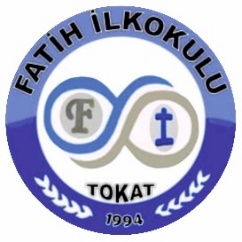 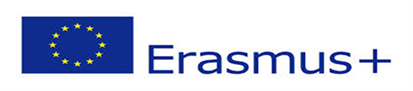 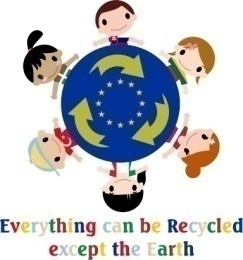 ERASMUS+ K229 STRATEGIC SCHOOL EDUCATION                             “Everything can be recycled, except the Earth”Project number:  2019-SK01-K229-060648_45th Learning teaching training activityFatih Primary School, TOKAT, ERASMUS+ K229 STRATEGIC SCHOOL EDUCATION                             “Everything can be recycled, except the Earth”Project number:  2019-SK01-K229-060648_45th Learning teaching training activityFatih Primary School, TOKAT, ERASMUS+ K229 STRATEGIC SCHOOL EDUCATION                             “Everything can be recycled, except the Earth”Project number:  2019-SK01-K229-060648_45th Learning teaching training activityFatih Primary School, TOKAT,                      24 - 30  APRIL 2022